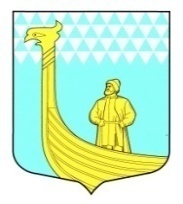 АДМИНИСТРАЦИЯМУНИЦИПАЛЬНОГО ОБРАЗОВАНИЯВЫНДИНООСТРОВСКОЕ СЕЛЬСКОЕ  ПОСЕЛЕНИЕВолховский муниципальный районЛенинградская областьдеревня Вындин Островул. Школьная, д.1 а                                                ПОСТАНОВЛЕНИЕот  «_1 _ »   ноября      2018  года                                                     №   157_ Об отмене нормативно-правых актовВ связи с принятием нормативных правовых актов в новой редакции администрация муниципального образования Вындиноостровское сельское поселение постановляет:1.Признать недействующим постановление администрации МО Вындиноостровское сельское поселение от 5 декабря 2013 года № 170 «Об утверждении муниципальной программы «Развитие культуры  в МО Вындиноостровское сельское поселение на 2014-2020 годы»2. Признать недействующим постановление администрации МО Вындиноостровское сельское поселение от 5 декабря 2013 года № 172 «ОБ утверждении муниципальной программы МО Вындиноостровское сельское поселение «Развитие физической культуры и спорта в МО Вындиноостровское сельское поселение на  2014 – 2020 годы».3. Данное постановление опубликовать в средствах массовой информации газете «Волховские Огни» и разместить на официальном сайте администрации МО Вындиноостровское сельское поселение.4. Контроль за исполнением данного постановления оставляю за собой.Глава администрации МОВындиноостровское сельское поселение                             М. Тимофеева